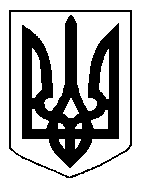 БІЛОЦЕРКІВСЬКА МІСЬКА РАДА	КИЇВСЬКОЇ ОБЛАСТІ	Р І Ш Е Н Н Я
від  28 листопада 2019 року                                                                        № 4735-84-VII
Про надання дозволу на розроблення технічної документації із землеустрою щодо встановлення меж частини земельної ділянки, на яку поширюється право сервітуту громадянину Марценюку Андрію Петровичуза адресою: бульвар Михайла Грушевського,13Розглянувши звернення постійної комісії з питань земельних відносин та земельного кадастру, планування території, будівництва, архітектури, охорони пам’яток, історичного середовища та благоустрою до міського голови від 29 жовтня 2019 року №440/2-17, протокол постійної комісії з питань  земельних відносин та земельного кадастру, планування території, будівництва, архітектури, охорони пам’яток, історичного середовища та благоустрою від 29 жовтня 2019 року №195, заяву громадянина Марценюка Андрія Петровича від 24 жовтня 2019 року №5540, відповідно до ст.ст. 12,  79-1, 98-102, 122, 123 Земельного кодексу України, ст. 55-1 Закону України «Про землеустрій», ст. 24 Закону України «Про регулювання містобудівної діяльності», п. 34 ч. 1 ст. 26 Закону України «Про місцеве самоврядування в Україні», Інструкції про встановлення (відновлення) меж земельних ділянок в натурі (на місцевості) та їх закріплення межовими знаками затвердженої Наказом Державного комітету України із земельних ресурсів від 18 травня 2010 року за №376, міська рада вирішила:1.Надати дозвіл на розроблення технічної документації  із землеустрою щодо встановлення меж частини земельної ділянки, на яку поширюється право сервітуту громадянину Марценюку Андрію Петровичу площею 0,0147 га від загальної площі 0,8232 га з кадастровим номером: 3210300000:04:004:0074 на право проїзду на транспортному засобі по наявному шляху до земельної ділянки з кадастровим номером: 3210300000:04:004:0067 за адресою: бульвар Михайла Грушевського,13 яка перебуває у власності громадянина Марценюка Андрія Петровича, за рахунок земель населеного пункту м. Біла Церква. 2.Особі, зазначеній  в цьому рішенні подати на розгляд міської ради належним чином розроблену технічну документацію із землеустрою щодо встановлення меж частини земельної ділянки, на яку поширюється право сервітуту для погодження.3.Контроль за виконанням цього рішення покласти на постійну комісію з питань  земельних відносин та земельного кадастру, планування території, будівництва, архітектури, охорони пам’яток, історичного середовища та благоустрою.Міський голова	                                                                                          Г. Дикий